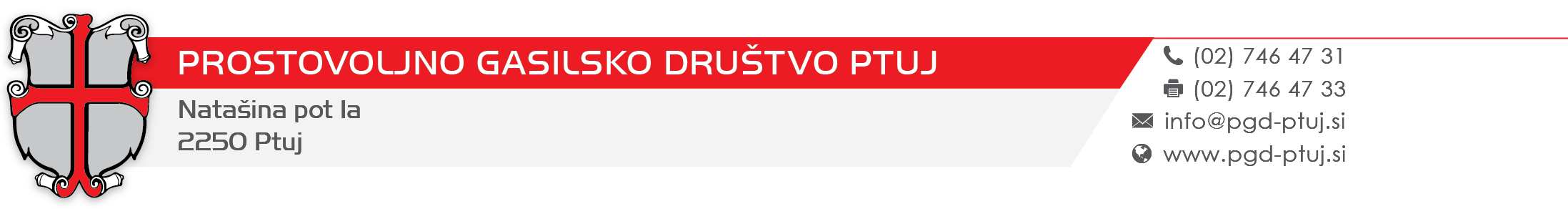 Številka: 840-2/2019-5DOKUMENT IDENTIFIKACIJE INVESTICIJSKEGA PROJEKTAZAnabavo gasilskega vozila S cisterno GVC 16/25pgd ptuj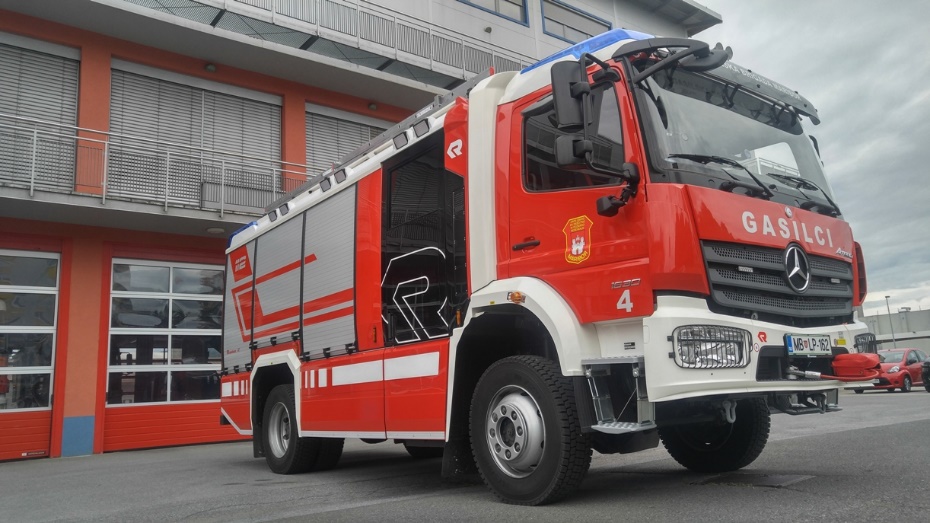 Ptuj, 22. 1. 2020Naziv dokumenta identifikacije investicijskega projekta:NABAVA GASILSKEGA VOZILA S CISTERNO GVC 16/25Investitor:PROSTOVOLJNO GASILSKO DRUŠTVO  PTUJ, NATAŠINA POT 1a, 2250 PtujOdgovorna oseba investitorja (ime, priimek, podpis, žig):Edvard PUŠNIK, predsednikSkrbnik investicijskega projekta (ime, priimek, podpis, žig):Primož KOROŠAK, poveljnikIzdelovalec DIIP št. TR167/2016  (ime, priimek, podpis, žig):Edvard PUŠNIK, Primož KOROŠAKBodoči upravljavec predmeta investicije:PROSTOVOLJNO GASILSKO DRUŠTVO PTUJ, NATAŠINA POT 1a, 2250 PtujOdgovorna oseba (ime, priimek, podpis, žig):Edvard PUŠNIK, predsednikKraj in datum izdelave dokumenta:Ptuj, 6. 1. 2020KAZALO VSEBINE1	OSNOVNI PODATKI O INVESTICIJI / NABAVI	42	IDENTIFIKACIJA INVESTITORJA	53	ANALIZA SEDANJEGA STANJA – RAZLOGI ZA INVESTICIJO	73.1	Obstoječe stanje	73.2	Bodoče stanje	84	CILJI IN NAMEN INVESTICIJE	94.1	Kratek opis upoštevanih variant ter izbor optimalne variante	104.2	Določitev ravni investicije	114.3	Obseg obdelave dokumentacije	114.4	Potrebna upravna dovoljenja za poseg v prostor	114.5	Preveritev usklajenosti operacije s strategijami, politikami in razvojnimi programi	115	OPREDELITEV OSNOVNIH POGOJEV, KI DOLOČAJO INVESTICIJO	135.1	Prikaz tehnično – tehnološke rešitve	136	OPREDELITEV TEMELJNIH PRVIN, KI DOLOČAJO INVESTICIJO	177	ANALIZA STROŠKOV IN KORISTI, SKUPAJ S PREDSTAVITVIJO TISTIH STROŠKOV IN KORSITI, KI JIH NI MOGOČE IZRAZITI V DENARNIH ENOTAH	217.1	Projekcije prihodkov in stroškov poslovanja projekta v ekonomski dobi investicije	218	PREDSTAVITEV IN RAZLAGA REZULTATOV	25OSNOVNI PODATKI O INVESTICIJI / NABAVIPo analizah, katere smo opravili v PGD Ptuj, je potrebno nabaviti gasilsko vozilo s cisterno in pripadajočo opremo. Vozilo bi naj bilo predano svojemu namenu v letu 2020.IDENTIFIKACIJA INVESTITORJAOsnovni podatki o investitorju:Dejavnost in organiziranostProstovoljno gasilsko društvo Ptuj je humanitarna, nestrankarska, neprofitna organizacija fizičnih oseb, ki želijo aktivno sodelovati v preventivni in operativni dejavnosti ob požarih, naravnih in drugih nesrečah ter drugih nalogah, katere izhajajo iz namenov in ciljev delovanja društva. Društvo je ustanovljeno in organizirano v skladu z Zakonom o društvih.Društvo je bilo ustanovljeno leta  je vpisano register pri Oddelku za upravne notranje zadeve, Upravne enote Ptuj, pod zaporedno številko 84.Lastna sredstva za izvedbo investicije  Prostovoljno gasilsko društvo Ptuj ima poleg gasilske enote organizirano tudi gospodarsko dejavnost, katera predstavlja pomemben način pridobivanja sredstev za delovanje društva in pokrivanje dela investicij in sicer:servis izolirnih dihalnih aparatov,servis gasilnikov in pregled hidrantnega omrežja,izvajanje gasilske straže in drugih oblik izvajanja storitev občanom, podjetjem in institucijam.Lastništvo osnovnega sredstvaLastnik gasilskega vozila s cisterno bo Prostovoljno gasilsko društvo Ptuj. ANALIZA SEDANJEGA STANJA – RAZLOGI ZA INVESTICIJOVozilo GVC 16/25, ki je predmet nakupa, je osnovno gasilsko vozilo za prevoz oddelka ali zmanjšanega oddelka gasilcev na intervencijo. Vozilo je opremljeno za posredovanje pri vseh vrstah požarov in tehničnih nesrečah na območju Mestne občine Ptuj ter izdelavo v skladu s Tipizacijo gasilskih vozil Gasilske zveze Slovenije z vsemi spremembami in dopolnitvami.Obstoječe stanjeProstovoljno gasilsko društvo Ptuj - gasilska enota V. kategorije, je osrednja gasilska enota v Mestni občini Ptuj. Zato kot tako posreduje na vseh vrstah požarov v občini Ptuj, kakor tudi v bližnjih občinah kamor smo aktivirani na pomoč. Po pogodbi z Ministrstvom za obrambo, smo določeni kot Gasilska enota širšega pomena, kategorije 2. kar nam nalaga, da posredujemo pri tehničnih reševanjih, reševanjih v prometnih nesrečah, pri nesrečah z nevarnimi snovmi in kot reševalci na vodi, kjer lahko usposobimo tudi do 5 potapljačev.V voznem parku PGD Ptuj so trenutno naslednja operativna vozila:PV-1, letnik 2009HTV-1, letnik 2015GTV, letnik 2016GVSV 1000/2000, letnik 2000GVC 16/25, letnik 2000AC 30/70, letnik 2010TRV-2D, letnik 2010OVVO, letnik 2010ALK 23/12, letnik 2018Povprečna starost vseh operativnih vozil znaša 9,2 leti. Povprečna starost vozil, ki so namenjena za požarne intervencije pa znaša 13 let.Vozilo GVC 16/25 (1+6), MB Atego 1226 4x4, je bilo izdelano v tovarni Ziegler Nemčija. Vozilo premore 12t šasijo, črpalko 1600l/min pri 8bar in rezervoar vode 2500l. V nadgradnji vozila je nameščena gasilska oprema. V vozilu je bilo po nakupu vgrajeno hidravlično orodje za posredovanje pri prometnih nesrečah in svetlobni stolp. Vozilo GVSV 1000/2000 (1+4), MB Atego 1529 4x2, je bilo izdelano v tovarni Varkar Slovenija. Vozilo premore 15t šasijo, črpalko 800l/min pri 8 bar, rezervoar vode 2000l, gasilni prah ABC 1000kg in gasilo na inertni plin Co2 5x30kg.V času nabave omenjenih gasilskih vozil ni bilo veljavne tipizacije gasilskih vozil v Sloveniji. Tako je za izdelavo vozila zadostoval načrt proizvajalca. Vozila so zaradi tega časovno zastarela, neprimerljiva z efektivno močjo sodobnih vozil, niso standardizirana in imajo pomanjkljive varnostne standardne (npr. nadzor stabilnosti, varnostni pasovi, zračne vreče, pomagala pri vožnji,…)Vozilo GVSV 1000/2000 smo v obdobju 2015 – 2018 delno obnovili, zaradi razpada pomožne konstrukcije nadgradnje vozila in zunanjih karoserijskih elementov. Glavni material uporabljen pri gradnji je pločevina in kovina zaščitena z barvnimi premazi. Konstrukcije so v večini varjene, le delno vijačene. Zaradi starosti ima vozilo na več mestih težave z rjo in popuščanjem nosilnih elementov – sten, izvlečenih elementov in stopnic.Bodoče stanjeZmogljivo gasilsko vozilo s pogonom na vsa kolesa opremljeno s potrebno zvočno in svetlobno signalizacijoZmogljiva črpalka vozila za srednji in visoki tlak, visoka gasilna sposobnostPosredovanje pri tehničnih intervencijah in prometnih nesrečahReševanje z višine in globineDruga uporabaCILJI IN NAMEN INVESTICIJEZmogljivo gasilsko vozilo s pogonom na vsa kolesa opremljeno s potrebno zvočno in svetlobno signalizacijoZmogljiv motor vozila min. 299KS zagotavlja pogon vozila na vsa štiri kolesa. Visoka NDM 16t omogoča vgradnjo potrebne opreme in rezervoarjev ob zadostni prosti obremenitvi. Možnost vklopa zapore sprednjega in zadnjega diferenciala. Avtomatske zimske verige pod zadnjimi kolesi za pomoč pri speljevanju v zimskih razmerah in v klanec. Ročni menjalnik z 6. stopnjami naprej in 1. stopnjo nazaj. Ekološko čist motor Euro 6, prilagojen za dolgotrajno delovanje. Razsvetljava vozila v skladu s tipizacijo gasilskih vozil in EU zakonodajo, svetlobni znaki v skladu s tipizacijo. Razsvetljava vozila izvedena 360ᵒ, za razsvetljavo okolice dvižni stolp z Led razsvetljavo. Sposobnost vleke priklopnika, priklopi za krožno zavoro.Zmogljiva črpalka vozila za srednji in visoki tlak, visoka gasilna sposobnostVgrajena črpalka gnana preko motorja vozila (odgon) omogoča dolgotrajno delovanje z sposobnostjo gašenja na 5. izlivov skupne kapacitete 3000l/min pri 10bar in 2. stopenska visokotlačna črpalka kapacitete 400l/min pri 40bar na visokotlačni navijak z ročnikom dolžine 60m. Vgrajen rezervoar za vodo minimalnega volumna 2500l in rezervoar za penilno sredstvo 200l. Sposobnost proizvodnje 600m3 srednje težke gasilne pene.Posredovanje pri tehničnih intervencijah in prometnih nesrečahV nadgradnjo vozila je zraven armatur za gašenje vgrajeno veliko opreme za posredovanje pri tehničnih intervencijah in pri naravnih in drugih nesrečah (ročno orodje, motorne žage, potopne črpalke). V vozilo je vgrajeno orodje za posredovanje pri prometnih nesrečah na baterijski pogon. Popolno neodvisnost in avtonomnost omogoča orodje v vseh položajih, saj ni potrebe po priklopu s cevjo na pogonski agregat. Reševanje z višine in globineVgrajena oprema v prenosnih vrečah omogoča reševanje z vrvno tehniko »man to man«, veliko opreme za izdelavo sidrišč, armature, vrvne zavore, škripci in prižeme, zaščitna oprema (pasovi, čelade), nosila, plezalne vrvi. Uporaba tudi za zaščito pri delu na strehi, prekrivanje objektov in reševanju iz vode.Druga uporaba:Odpiranja stanovanj, tehnična pomoč, posredovanje pri nesrečah z nevarnimi snovmi.Sodobno gasilsko vozilo GVC 16/25, izdelano v skladu s Tipizacijo gasilskih vozil, je potrebno kot temeljno vozilo PGD Ptuj. Vozilo lahko posreduje na ¾ intervencij in je z tem univerzalno. Zahtevana oprema po tipizacije se dopolni z veliko opreme iz lokalnih potreb enote, ter opremo, ki jo enota potrebuje za izvajanje nalog GEŠP. Z nakupom vozila bo v voznem parku prišlo do zamenjave vozila GVSV 1000/2000, ki bo po nakupu prodano. Gasilska enota PGD Ptuj bo z nakupom novega vozila pridobila na tehniki operativni pripravljenosti in sposobnosti ukrepanja pri intervencijah s katerimi se in se bo soočala na področju:Izvedba notranjega napadaIzvedba zunanjega napadaFormiranje gasilne, prezračevalne in preiskovalne skupineGašenje z visokotlačno gasilno napravoPostavitev prenosnih gasilskih lestev (14m in 9m)Osnovno vozilo za gašenje z zmogljivo črpalkoSposobnost napajanja gasilnega topa ali gasilske avtolestvePrevoz posadke 7. gasilcevOprema za posredovanje pri prometnih nesrečah in tehničnih intervencijahPlanirana investicija je predvidena v naslednjih programih in načrtih:V načrtu razvojnih programov Mestne občine Ptuj 2019-2020,V programu GEŠP sofinanciranja za plan 2020,V planu nabave Prostovoljnega gasilskega društva Ptuj za leto 2020Kratek opis upoštevanih variant ter izbor optimalne varianteVarianta 0: Investicija nabave gasilskega vozila s cisterno se ne izvede.Varianta 1: Investicija v nabavo gasilskega vozila s cisterno se izvede, tako kot je predvideno v dokumentu identifikacije investicijskega projekta.Varianta 0: Brez investicijeV primeru, da se nabava gasilskega vozila s cisterno ne izvede bo moteno delo gasilske enote na intervencijah, vprašljivi pa bodo tudi rezultati dela na samih intervencijah. Varianta 1: Z investicijoZ realizacijo obravnavanega projekta se bo opremila gasilska enota za posredovanje v najzahtevnejših pogojih dela, hkrati pa predstavlja realizacija projekta vse prednosti, kot so podane v točki 4. Cilji in namen investicije.Določitev ravni investicijeObseg obdelave dokumentacijeZa zagotovitev virov financiranja načrtovane investicije mora investitor zagotoviti naslednjo investicijsko dokumentacijo:minimalno investicijsko dokumentacijo v skladu z Uredbo o enotni metodologiji za pripravo in obravnavo investicijske dokumentacije na področju javnih financ (Ur. list RS, št. 60/06, 54/10 in 27/16), ki vsebuje:dokument identifikacije investicijskega projekta V skladu z navodili Uredbe o enotni metodologiji za pripravo in obravnavo investicijske dokumentacije na področju javnih financ je za omenjeno investicijo potrebno pripraviti Dokument identifikacije investicijskega projekta.Potrebna upravna dovoljenja za poseg v prostorNiso predvidena nobena upravna dovoljenja.Preveritev usklajenosti operacije s strategijami, politikami in razvojnimi programiInvesticijski projekt je opredeljen v krovnem razvojnem dokumentu Vizija in strategija Mestne občine Ptuj 2015-2025, strateška usmeritev Mesto aktivnih, zdravih in ustvarjalnih ljudi, cilj 7: Zagotovitev varnosti vseh prebivalcev Mestne občine Ptuj, ukrep: Zagotavljanje kadrovskih, prostorskih in tehničnih pogojev za ustrezno varnost občanov.Resolucija o strategiji nacionalne varnosti Republike Slovenije v točki 4.5. govori o Politiki varstva pred naravnimi in drugimi nesrečami. Le ta naj bo usmerjena k organiziranosti sil za zaščito, reševanje in pomoč, ki bo temeljila na bolj usklajeni uporabi razpoložljivih človeških in materialnih virov ter skupni infrastrukturi, pri čemer je potrebno izboljšati njihovo usposobljenost in opremljenost. Cilji projekta so usmerjeni prav k ureditvi skupne infrastrukture in izboljšanju pogojev za delovanje služb, ki delujejo na področju zaščite in reševanja. Resolucija o nacionalnem programu varstva pred naravnimi in drugimi nesrečami v letih 2016 do 2022 v točki 2. opredeljuje odgovornost občine do organiziranja sil s področja zaščite in reševanja pri čemer jim država pomaga s silami in sredstvi iz svoje pristojnosti. Resolucija nadalje v točki 6.3.2.2. nadalje opredeljuje zagotavljanje opreme in organiziranje gasilskih enot za hitro in učinkovito posredovanje.Izvedba projekta je v skladu s priporočili Organizacije združenih narodov s svetovne konference za zmanjševanje nesreč (Kobe, 2005): zagotoviti, da postane zmanjševanje nesreč nacionalna in lokalna prednostna naloga z močno institucionalno podporo, ki lahko zagotavlja implementacijo; odkrivanje, opazovanje in ocenjevanje ogroženosti ter izboljšanje zgodnjega opozarjanja; uporaba znanja, inovacij in izobrazbe za gradnjo varne družbe in večjo odzivnost na nesreče na vseh ravneh; zmanjševanje temeljnih virov ogrožanja; večja pripravljenost na nesreče za učinkovito odzivanje. OPREDELITEV OSNOVNIH POGOJEV, KI DOLOČAJO INVESTICIJOPrikaz tehnično – tehnološke rešitveMere končanega vozilaDolžina max. 7500mmŠirina max 2500mmVišina max 3350mmSkupna masa vozila z posadko, tekočinami in opremo po tipizaciji GZS je 14500kgPodvozjeDvoosno, največja dovoljena masa vozila max. 16000 kg.;Os nosilnosti min. 6000 kg parabolično vzmetena,Os nosilnost min. 11000 kg parabolično vzmetena / pogonska, stabilizatorji na obeh oseh,Stabilizacijski paket za visoka težišča ( ojačan blažilnik in stabilizatorji spredaj in zadaj),Pogon 4x4, Avtomatske pod-metalne verige za zadnjo os »rotogrip«Motorni delmoč motorja min  299 KM 220 KW, navor min 1200 Nm,prostornina  7700 ccm,emisijski standard Euro 6,naprava za hladni zagon motorja,pojačana motorna zavora (EVB)  povezana z zavornim pedalom, elektronsko regulirana,tempomat,vmesnik za zunanjo izmenjavo podatkov s funkcijo za nadgradnjo,predpriprava za oddaljeni zagon in izklop motorja na koncu vozila,nivo hrupa max. 82 dB,omejevalec hitrosti do 120  km/h,zajem zraka visoka izvedba in izpuh do sredine šasije.Menjalnikročni menjalnik 6 prestav, ena vzratna,krožno stikalo za izbiro zapore diferenciala na pogonski osi,zapora diferenciala na prednji osi.Izvodi močiizvod moči  z prirobnico za trajno delovanje prilagojen pogonu gasilske črpalke,,trajno delovanje odgona zagotovljeno brez dodatnih sistemovZavorni sistemkolutne zavore na vseh oseh, ojačan sistem 10 barABS zavorni sistem, izklopljivročna zavora na zadnji osi,pomoč pri speljevanju v klanec,ogrevan sušilec zraka.Krmiljenjepoložaj volanskega obroča – levo,hidravlični volan nastavljiv po višini in nagibuŠasijamedosna razdalja min. 3900mm, previs v skladu z proizvajalcem,zaščitna pločevina za vijake spredaj,rezervoar goriva  min 125 l,rezervoar AdBlue 8ljekleni odbijač spredaj z integriranimi lučmi,2x škopec spredaj,2x škopec zadaj,sklopka za priklopnik Rockinger/Ringfeder in priklopi za zrak , elektrika,2x podložna zagozda,Platiščajeklena z 8 luknjami,Pnevmatikeprednja os 2 *  275/70R 22,5 – MS,zadnja os 4 * 275/70R 22,5 – MS,+ rezervno kolo 1 * 275/70R 22,5 – MS.Barvekabina ognjeno rdeča RAL 3000,šasija z elementi črna RAL 9011,platišča siva RAL 9006.blatniki vozila v beli barviKabinakompaktna kratka dnevna kabina S – Classic Space,Sedeži 1+1 in delovne prevleke za sedeža,zračno vzmeten sedež za voznika,dolžina kabine min. 1600 mm,jezik na zaslonu armaturne plošče -slovenski,brez elektronskega tahografa,klimatska naprava,prikaz hladilne tekočine in olja v kabini,centralno zaklepanje kabine,vetrobransko steklo in stekla vrat - tonirano,senčnik nad vetrobranskim steklom,brez dvižne strešne lopute,električni pomik stekel v vratih za voznika in sovoznika,nosilca ogledal za širino nadgradnje 2300-2400 mm,vzvratna ogledala ogrevana in električno regulirana,ogledala za mrtve kote ogrevana,preklopni notranji senčnik za voznika in sovoznika,varen vstop omogočen z ročajem levo in desno na A in B stebričku,plastična ali gumi pralna obloga za tla in motorni tunel.Osvetlitev in električna opremaopozorilno brenčalo za vzvratno vožnjo,regulator dolžine svetlobnega snopa,pozicijske luči LED,stranske markirne lučke,meglenke spredaj,zadnje luči s tehnologijo LED,dnevne luči,priprava za vgradnjo bliskovnih luči,predpriprava za radijsko (govorno) postajo,vtičnica v kabini 12V 2 polna in 24V 2polna,predpriprava za naknadno montažo signalnih luči na strehi kabine,radio CD – 24 V,nosilec za 10 inc tablični računalnik2xUSB priklop(možnost polnjenja),akumulatorji 2x min. 175 Ah, z možnostjo izvleka ( na vodilih ).Raznonavodila za uporabo v SLO jeziku,zavitek PP – nemontirano,varnostni trikotnik – nemontirano,dvigalka min. kapacitete 12000 kg,cev za polnjenje tlaka v pnevmatikah - 20 m z manometrom,gasilni aparat 6 kg,snežne verige - veriga Lesce Master truck MT-36-7 (4 kose) - nemontirano,rezervni komplet žarnic,blatniki provizorični na zadnji osi.OPREDELITEV TEMELJNIH PRVIN, KI DOLOČAJO INVESTICIJOPREDHODNJA IDEJNA REŠITEV ALI ŠTUDIJAStrokovno osebje Prostovoljnega gasilskega društva Ptuj je pripravilo specifikacijo za nabavo gasilskega vozila s cisterno GVC 16/25 ter nadgradnjo z vso potrebno opremo. LOKACIJA INVESTICIJENovo gasilsko vozilo bo garažirano na lokaciji PGD Ptuj, Natašina pot 1, 2250 Ptuj.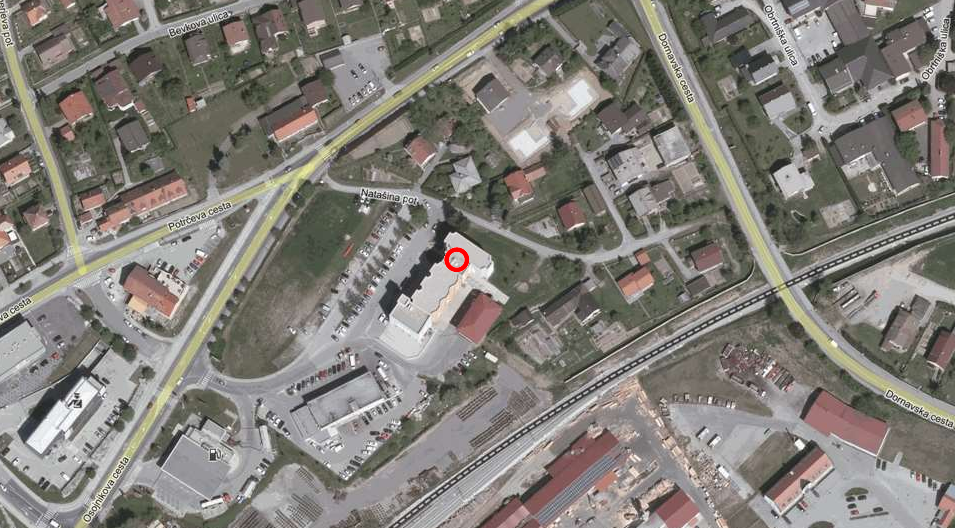 OKVIRNI PLAN FINANCIRANJA PO STALNIH CENAH IN TEKOČIH CENAHKer bo investicija zaključena v manj kot enem letu, v nadaljevanju prikazujemo stroške investicije samo v tekočih cenah.Ob upoštevanju točke 4.2. in strukture stroškov bodo viri in dinamika financiranja po stalnih cenah sledeči: Viri financiranja:Nakup gasilskega vozila s cisterno GVC 16/25 bodo financirali Mestna občina Ptuj, Urad RS za zaščito in reševanje ter Prostovoljno gasilsko društvo Ptuj.OKVIRNI TERMINSKI PLANOperativni program priprave in izvedbe investicije predvideva:Nakup bo izveden v skladu z Zakonom o javnem naročanju ZJN 3.KADROVSKO ORGANIZACIJSKA SHEMAProjekt nabave gasilskih vozil bodo vodili člani PGD Ptuj v sodelovanju s strokovnjaki na gasilskem področju (Komisija za gasilsko tehniko pri Gasilski zvezi Slovenije).Člani projektne skupine za vodenje projekta:Podatki o vodji projektaPrimož Korošak, rojen 3. 4. 1992 je končal osnovno šolo na Ptuju. Po osnovni šoli je obiskoval Srednje šolski center na Ptuju, kjer si je pridobil poklic Tehnik mehatronike. Po končani srednji šoli se je vpisal v šolo za poklicne gasilce na Igu, kjer si je pridobil poklic Gasilec. Trenutno je zaposlen v podjetju Albaugh TKI v Račah kot vodja gasilcev. Član PGD Ptuj je postal leta 1999 in je že kot pionir aktivno sodeloval pri aktivnostih društva. Trenutno je poveljnik društva, ter namestnik Občinskega poveljnika OP Ptuj.Kompetence:VARSTVO OKOLJANa splošno ima uporaba motornih vozil na okolje negativen vpliv zaradi izpustov toplogrednih plinov, zaradi hrupa, ogrožanja živali, svetlobne onesnaženosti, … Vendar pa bo novo gasilsko vozilo s svojo operativnostjo pozitivno vplivalo na okolje, saj bo omogočalo: preprečitev večjih in za okolje nevarnih požarov, kjer bi se vnele za okolje nevarne snovi (v proizvodnih obratih ipd.), preprečitev večjih požarov v naravi (predvsem v suhem delu leta, ko bi bila požarna ogroženost visoka). PGD Ptuj bo ob uporabi novega gasilskega vozila upoštevalo vsa ekološke predpise in priporočila, da bo vpliv na okolje kar se da majhen.ANALIZA STROŠKOV IN KORISTI, SKUPAJ S PREDSTAVITVIJO TISTIH STROŠKOV IN KORSITI, KI JIH NI MOGOČE IZRAZITI V DENARNIH ENOTAHProjekcije prihodkov in stroškov poslovanja projekta v ekonomski dobi investicijeFINANČNA ANALIZAPlan prihodkov v zvezi z obravnavano investicijoVozilo GVC 16/25, ki je predmet nakupa, je osnovno gasilsko vozilo za prevoz oddelka ali zmanjšanega oddelka gasilcev na intervencijo. Vozilo je opremljeno za posredovanje pri vseh vrstah požarov in tehničnih nesrečah na območju Mestne občine Ptuj ter izdelavo v skladu s Tipizacijo gasilskih vozil Gasilske zveze Slovenije z vsemi spremembami in dopolnitvami. Ni pričakovanega trženja predmeta investicije in posledično ni pričakovati nikakršnih finančnih prihodkov. Ostanek vrednosti investicije je podan v zadnjem letu referenčnega obdobja. Priliv je hipotetičen v primeru, da bi predmet investicije ob koncu referenčne dobe odprodali. Ocenjujemo, da preostala vrednost investicije znaša 10% invetsicijske vrednosti, to je 46.000,00 EUR.Plan odhodkov v zvezi z obravnavano investicijoPredvideni so naslednji obratovalni stroški vozila:Skupaj 	3.849,00Tabela: Izračun finančne neto sedanje vrednosti naložbeFinančna neto sedanja vrednost (FNSV)= -477.252,51Finančna relativna neto sedanja vrednost (RNSV)= -1,348Finančna interna stopnja donosa= negativnaInterna stopnja donosnosti je tista diskontna stopnja, pri kateri je neto sedanja vrednost projekta enaka nič. Pogoj, da je investicijski poseg primeren za nadaljnjo izvedbo je, da je ISD višja od uporabljene individualne diskontne stopnje, vendar v konkretnem primeru ne gre za investicijo v dobičkonosno dejavnost, pač pa v nabavo osnovnih sredstev za gašenje požarov in tehnične intervencije.EKONOMSKA ANALIZA NALOŽBEEkonomska analiza investicije mora upoštevati koristi naložbe s širšega družbenega vidika. Pri obravnavanju ekonomski parametrov se upošteva učinek, ki ga bo investicija imela na širšo družbeno skupnost. Ker projekt predstavlja investicijo javnega značaja širšega družbenega pomena, ki zaradi svoje specifične narave ne ustvarja finančnega presežka. Pri določitvi ekonomskih prihodkov smo upoštevali vpliv na izboljšanje tehnične opremljenosti v času gašenja in zaradi tega zmanjšanje škode pri nastalih požarih. Te stroške smo ocenili na 42.000,00 EUR letno.Pri izračunih ekonomskih parametrov se upošteva učinek, ki ga bo obravnavana investicija imela na širšo družbeno skupnost. Vsi zneski v ekonomski analizi so brez DDV. Ekonomska neto sedanja vrednost (ENSV)= 41.071,94Ekonomska interna stopnja donosnosti (EISD)= 6,483%, kar pomeni, da je donosnost naložbe večja od predpisane diskontne stopnje pri ekonomki analizi, ki je 5%. Relativna neto sedanja vrednost= 0,1089Doba vračanja investicije= 13. in 14. letom Ekonomska ocena se dela iz širšega družbenega vidika in poleg finančnih kazalcev zajema tudi ostale parametre, na primer vpliv na okolje, varnost, zdravje in podobno, pri čemer se gleda posredne učinke ne samo na investitorje ampak tudi na širšo družbo.  Vsi ti kazalci imajo skupno to, da jih je težko denarno ovrednotiti. V tem kontekstu je investicija v nakup novega gasilskega vozila vsekakor pozitivna. Negativnih vidikov investicije z vidika družbe praktično ni, medtem ko je pozitivnih kar nekaj, konkretno: pozitiven vpliv na varnost prebivalcev in njihovega premoženja, pozitiven vpliv na gospodarstvo, in sicer bo izboljšana požarna varnost gospodarskih objektov pozitiven vpliv na okolje, in sicer bo omogočena preprečitev/zmanjšanje škode pri večjih in za okolje nevarnih požarih, kjer bi se vnele za okolje nevarne snovi ter preprečitev/zmanjšanje škode pri večjih požarih v naravi, pozitiven vpliv na razvoj območja PREDSTAVITEV IN RAZLAGA REZULTATOVV dokumentu identifikacije investicijskega projekta smo obravnavali varianto »brez investicije« in varianto »z« investicijo. Varianta »brez« investicije je tista, ki predvideva, da se projekt ne izvede. Brez investicije PGD Ptuj ne dosega zastavljenih ciljev, zato to varianto ocenjujemo kot nesprejemljivo. Varianta »z« investicijo se je izkazala kot sprejemljiva tako iz vsebinskega kakor tudi finančnega in ekonomskega vidika, zato ocenjujemo, da je to optimalna rešitev opisane problematike. Izračun donosnosti variante »z« investicijo« je ob zahtevani 4% diskontni stopnji, pokazal negativno finančno donosnost naložbe, hkrati pa so bile predstavljene izrazite koristi, ki se jih ne da izraziti v denarnih enotah. Vključevanje teh koristi v presojo upravičenosti investicije nas privedejo do pozitivnega rezultata, ki pomeni, da te koristi upravičujejo negativni finančni rezultat investicije. Zaključek dokumenta identifikacije investicijskega projekta je, da je nakup predstavljenega vozila potrebno, smotrno in racionalno, zato sofinancerjem svetujemo, da dokument identifikacije investicijskega projekta potrdijo in se odločilo za njim najbolj ustrezno varianto ter izvedejo nakup.VREDNOST INVESTICIJE Z DDV= 460.000,00 	EURFINANČNA NETO SEDANJA VREDNOST= -477.252,51FINANČNA RELATIVNA NETO SEDANJA VREDNOST= -1,348INTERNA STOPNJA DONOSNOSTI= NAGATIVNAEKONOMSKA NETO SEDANJA VREDNOST= 41.071,94EKONOMSKA RELATIVNA NETO SEDANJA VREDNOST= 0,1089EKONOMSKA INTERNA STOPNJA DONOSNOSTI= 6,483%DOBA VRAČANJA INVESTICIJE= 13 DO 14 LETIz zgoraj navedenih kazalnikov je razvidno da je finančna analiza prikazala nesmotrnost investicije, medtem ko je ekonomska analiza prikazala upravičenost in smiselnost investicije. Odločitev ZA investicijo je ekonomsko upravičeno in sprejemljiva.Izvedba investicije:odgovorna oseba Priprava in nadzor nad pripravo investicijske, projektne in tehnične dokumentacije in skrbnik investicijskega projekta:Priprava DIIP:Bodoči upravljavec predmeta investicije:odgovorna osebaProstovoljno gasilsko društvo Ptuj,Natašina pot 1a, 2250 PtujEdvard Pušnik, predsednikPrimož KorošakEdvard Pušnik, Primož Korošak, Tina ZamudaProstovoljno gasilsko društvo Ptuj,Natašina pot 1a, 2250 PtujEdvard Pušnik, predsednikINVESTITORINVESTITORNazivPROSTOVOLJNO GASILSKO DRUŠTVO PTUJNaslovNatašina pot 1a, 2250 PtujOdgovorna osebaEdvard PUŠNIK, predsednikTelefon02 746 47 31Telefax02 746 47 33E-mailinfo@pgd-ptuj.siDavčna številkaSI68779186Matična številka5125073000Zakladniški podračunOdgovorna oseba za pripravo investicijskih dokumentovEdvard Pušnik, Primož KorošakTelefon070 810 920 / 031 519 895Telefax02 746 47 33E-mailinfo@pgd-ptuj.siSkrbnik investicijskega projektaPrimož KorošakTelefon031 519 895Telefax02 746 47 33E-mailprimoz.korosak@pgd-ptuj.siOdgovorna oseba za izvajanje investicijeEdvard Pušnik, predsednikTelefon070 810 920Telefax02 746 47 33E-mailinfo@pgd-ptuj.siINVESTICIJSKI STROŠKIINVESTICIJSKI STROŠKISKUPAJ (€)1Nabava Gasilskega vozila s cisterno GVC 16/25377.049,182DDV 22%   82.950,823SKUPAJ Z DDV460.000,00FINANCERJIDINAMIKA FINANCIRANJA v EURDINAMIKA FINANCIRANJA v EURV %FINANCERJI2020SKUPAJ (z DDV)SKUPAJMO Ptuj250.000,00250.000,0054,4URSZR60.000,0060.000,0013,0PGD Ptuj150.000,00150.000,0032,6SKUPAJ460.000,00460.000,00100AKTIVNOSTmesecletoOblikovanje tehničnih zahtev vozilaseptember - november2019Oblikovanje razpisne dokumentacijedecember2019Objava razpisa in izbira dobaviteljevjanuar2020Ureditev virov financiranjamaj 2020Realizacija nabave vozilaseptember2020Ime in priimekIzobrazba in položajLeta del. izkušenjZadolžitev v okviru projektaStrokovno področje, ki ga pokrivaEdvard PušnikAvtomehanik, predsednik PGD Ptuj35Odgovorna oseba za delo društva-izdelava DIIP in druge dokumentacije društva v zvezi projekta-priprava finančne konstrukcije projekta-koordinacija med društvom in izvajalci -spremljanje izvajanja posameznih faz projekta nabave gasilskih vozilPrimož KorošakTehnik mehatronike, poveljnik PGD Ptuj7-izdelava DIIP in druge dokumentacije društva v zvezi projekta-priprava finančne konstrukcije projekta-koordinacija med društvom in izvajalci -spremljanje izvajanja posameznih faz projekta nabave gasilskih vozil-vodja projekta-odgovoren za prevzem vozilTadej KorošakElektrotehnik računalništva, namestnik poveljnika v PGD Ptuj7-vsebina, oblika in opremljenost vozilaBranko TomincAvtoelektrikar, Strojni referent v PGD Ptuj27-vsebina, oblika in opremljenost vozilaGregor ŽulaElektrotehnik računalništva, Predsednik nadzornega odbora v PGD Ptuj6-Kontrola nad pravilnostjo postopkov pri nabavi gasilskega vozilaProjektLetoOblikovanje tehničnih zahtev, izbira izvajalca, postopki za vozilo HTV-1 PGD Ptuj.2015Oblikovanje tehničnih zahtev, izbira izvajalca, postopki za vozilo GTV-1 PGD Ptuj.2016Oblikovanje tehničnih zahtev, DIIP. IP, javnega naročila, izbira izvajalca, postopki za vozilo ALK 23/122018Vrsta stroška:Letni strošek:Strošek goriva              1.200,00 € Strošek servisa šasija                 275,00 € Zamenjava zavor                 575,00 € Strošek tekočin                    50,00 € Strošek gum                 435,00 € Servis črpalke in nadgradnje                 205,00 € Registracija                    99,00 € Zavarovanje vozila              1.010,00 € VREDNOSTI V STALNIH CENAH (v EUR)VREDNOSTI V STALNIH CENAH (v EUR)VREDNOSTI V STALNIH CENAH (v EUR)VREDNOSTI V STALNIH CENAH (v EUR)VREDNOSTI V STALNIH CENAH (v EUR)VREDNOSTI V STALNIH CENAH (v EUR)VREDNOSTI V STALNIH CENAH (v EUR)DISKONTIRANE VREDNOSTI (v EUR)DISKONTIRANE VREDNOSTI (v EUR)DISKONTIRANE VREDNOSTI (v EUR)DISKONTIRANE VREDNOSTI (v EUR)DISKONTIRANE VREDNOSTI (v EUR)DISKONTIRANE VREDNOSTI (v EUR)DISKONTIRANE VREDNOSTI (v EUR)4% Zap.št.Leto Investicijski
stroški v stalnih cenahOperativni
stroškiPrihodkiOstanek
vrednostiNeto 
denarni tokZap.št.Leto Investicijski
stroškiOperativni
stroškiPrihodkiOstanek
vrednostiNeto 
denarni tokNeto 
denarni tok02020460.000,000,000,000,00-460.000,0002020460.000,000,000,000,00-460.000,00-460.000,00120210,003.849,000,000,00-3.849,00120210,003.700,960,000,00-3.700,96-3.700,96220220,003.849,000,000,00-3.849,00220220,003.558,620,000,00-3.558,62-3.558,62320230,003.849,000,000,00-3.849,00320230,003.421,750,000,00-3.421,75-3.421,75420240,003.849,000,000,00-3.849,00420240,003.290,140,000,00-3.290,14-3.290,14520250,003.849,000,000,00-3.849,00520250,003.163,600,000,00-3.163,60-3.163,60620260,003.849,000,000,00-3.849,00620260,003.041,920,000,00-3.041,92-3.041,92720270,003.849,000,000,00-3.849,00720270,002.924,920,000,00-2.924,92-2.924,92820280,003.849,000,000,00-3.849,00820280,002.812,430,000,00-2.812,43-2.812,43920290,003.849,000,000,00-3.849,00920290,002.704,260,000,00-2.704,26-2.704,261020300,003.849,000,000,00-3.849,001020300,002.600,250,000,00-2.600,25-2.600,251120310,003.849,000,000,00-3.849,001120310,002.500,240,000,00-2.500,24-2.500,241220320,003.849,000,000,00-3.849,001220320,002.404,070,000,00-2.404,07-2.404,071320330,003.849,000,000,00-3.849,001320330,002.311,610,000,00-2.311,61-2.311,611420340,003.849,000,000,00-3.849,001420340,002.222,700,000,00-2.222,70-2.222,701520350,003.849,000,0046.000,0042.151,001520350,002.137,210,0025.542,1723.404,9523.404,95Skupaj460.000,0057.735,000,0046.000,00-471.735,00Skupaj460.000,0042.794,670,0025.542,17-477.252,51-477.252,51VREDNOSTI V STALNIH CENAH (v EUR)VREDNOSTI V STALNIH CENAH (v EUR)VREDNOSTI V STALNIH CENAH (v EUR)VREDNOSTI V STALNIH CENAH (v EUR)VREDNOSTI V STALNIH CENAH (v EUR)VREDNOSTI V STALNIH CENAH (v EUR)VREDNOSTI V STALNIH CENAH (v EUR)DISKONTIRANE VREDNOSTI (v EUR)DISKONTIRANE VREDNOSTI (v EUR)DISKONTIRANE VREDNOSTI (v EUR)DISKONTIRANE VREDNOSTI (v EUR)DISKONTIRANE VREDNOSTI (v EUR)DISKONTIRANE VREDNOSTI (v EUR)DISKONTIRANE VREDNOSTI (v EUR)5,00% Zap.št.Leto Investicijski
stroški v stalnih cenahOperativni
stroškiEkonomski prihodkiOstanek
vrednostiNeto 
denarni tokZap.št.Leto Investicijski
stroškiOperativni
stroškiEkonomskiPrihodkiOstanek
vrednostiNeto 
denarni tokNeto 
denarni tok02020377.049,180,000,000,00-377.049,1802020377.049,180,000,000,00-377.049,18-377.049,18120210,003.849,0042.000,000,0038.151,00120210,003.665,7140.000,000,0036.334,2936.334,29220220,003.849,0042.000,000,0038.151,00220220,003.491,1638.095,240,0034.604,0834.604,08320230,003.849,0042.000,000,0038.151,00320230,003.324,9136.281,180,0032.956,2732.956,27420240,003.849,0042.000,000,0038.151,00420240,003.166,5834.553,500,0031.386,9231.386,92520250,003.849,0042.000,000,0038.151,00520250,003.015,7932.908,100,0029.892,3129.892,31620260,003.849,0042.000,000,0038.151,00620260,002.872,1831.341,050,0028.468,8628.468,86720270,003.849,0042.000,000,0038.151,00720270,002.735,4129.848,620,0027.113,2027.113,20820280,003.849,0042.000,000,0038.151,00820280,002.605,1528.427,250,0025.822,1025.822,10920290,003.849,0042.000,000,0038.151,00920290,002.481,1027.073,570,0024.592,4724.592,471020300,003.849,0042.000,000,0038.151,001020300,002.362,9525.784,360,0023.421,4023.421,401120310,003.849,0042.000,000,0038.151,001120310,002.250,4324.556,530,0022.306,1022.306,101220320,003.849,0042.000,000,0038.151,001220320,002.143,2723.387,170,0021.243,9021.243,901320330,003.849,0042.000,000,0038.151,001320330,002.041,2122.273,500,0020.232,2920.232,291420340,003.849,0042.000,000,0038.151,001420340,001.944,0121.212,850,0019.268,8519.268,851520350,003.849,0042.000,0046.000,0084.151,001520350,001.851,4320.202,7222.126,7940.478,0740.478,07Skupaj377.049,1857.735,00630.000,0046.000,00241.215,82Skupaj377.049,1839.951,30435.945,6422.126,7941.071,9441.071,94